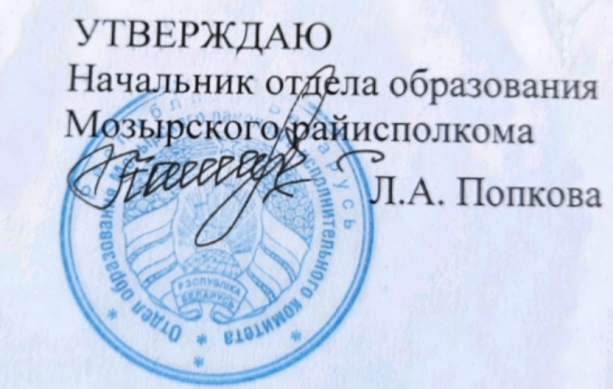 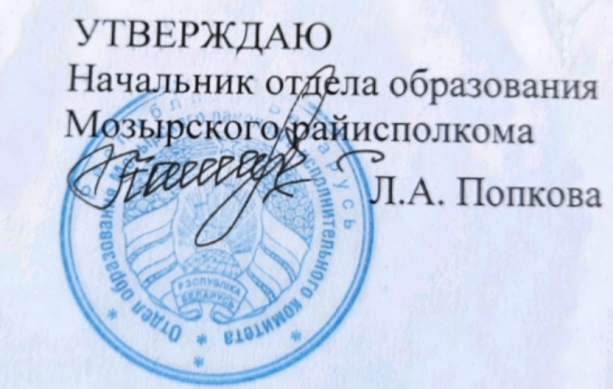 Задания первого этапа республиканской олимпиады по учебному предмету «Немецкий язык»2023/2024 учебный годХ классAufgaben zum Hörtext (20 Punkte)Was steht im Text? Wählen Sie die passenden Lösungen aus (5 Punkte):Der Lehrer unterrichtet …nur ein Schulfach.zwei Schulfächer.keine Schulfächer. Jan Kammann ist … Jahre alt.           a) 30            b) 39           c) 22Kammanns Reise führte ihn auf … Kontinente.           a) alle           b) fünf           c) vier… Tage war er mit dem Bus nach Bulgarien unterwegs           a) drei           b) vier           c) zwei  Für Jan Kammann war die Reise eine große … .           a) Bereicherung           b) Bemerkung           c) BedeutungWelches Wort passt? Wählen Sie zu jedem Satz das richtige Wort aus und ergänzen Sie es in der richtigen Form (5 Punkte):Der Lehrer wollte die Heimatländer seiner Schüler ____________________.Während der Reise hat er viele neue Erfahrungen ____________________.In seiner Klasse _____________________Jugendliche aus aller Welt.Um seine Schüler besser _____________________, hat der 39-jährige Lehrer ihre Heimatländer besucht.Der Lehrer hat ein Buch über seine Reise _________________________.3.	Markieren Sie, ob die Aussagen richtig (r) oder falsch (f) sind (10 Punkte):machen, sitzen, kennenlernen, schreiben, verstehenIm Gepäck hatte der Lehrer Tipps und Informationen, die seine Schüler für ihn aufgeschrieben hatten. ______In Nicaragua gibt es einen Schwarzwald. ______Der 30-jährige Lehrer kommt aus Hamburg. ______In der Klasse von Jan sind 22 Schüler. ______In der Klasse sind Jugendliche aus aller Welt. ______In Südkorea sind die Menschen nicht so zurückhaltend wie in Deutschland. ___Der Lehrer hat in Bulgarien einen Kochkurs gemacht.______Jan weiß sehr viel über alle Kulturen. ______Der Lehrer wird nie eine solche Reise machen. ______Jan Kammann hat Reiseführer aus 45 Ländern. ______